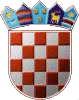 REPUBLIKA HRVATSKAKRAPINSKO - ZAGORSKA ŽUPANIJA      OPĆINA VELIKO TRGOVIŠĆE           OPĆINSKI NAČELNIKKLASA:024-01/22-03/388 URBROJ:  2140-30-01/05-22-1Veliko Trgovišće,  10.10.2022.g.	Na temelju članka 49. Statuta općine Veliko Trgovišće  („Službeni glasnik KZŽ“ broj:  23/09., 8/13., 6/18., 17/20., 8/21., 30/21.- pročišćeni tekst) i članka 2. Pravilnika o utvrđivanju kriterija i postupaka za dodjelu stipendija učenicima srednjih škola i studentima s područja općine Veliko Trgovišće ("Službeni glasnik Krapinsko-zagorske županije" br. 15/04, 9/07 i 28/13), dana  10. listopada  2022.  godine Općinski načelnik općine Veliko Trgovišće donosi O D L U K U Raspisuje se natječaj za dodjelu stipendija učenicima srednjih škola i redovnim studentima  s prebivalištem na području općine Veliko  Trgovišće, u školskoj  - akademskoj godini 2022./2023.g.Po provedenom natječaju i utvrđenoj bodovnoj listi  za školsku godinu 2022./2023. dodijelit će se  šesnaest učeničkih   stipendija u visini od 300,00 kn  (tristokuna) mjesečno i  jedanaest studentskih  stipendija   u visini od  500,00 kn (petstokuna) mjesečno.OPĆINSKI NAČELNIK      Robert GrebličkiDOSTAVITI:JUO, ovdjeEvidencija, ovdjeArhiva, ovdje